 T-shirts Order Form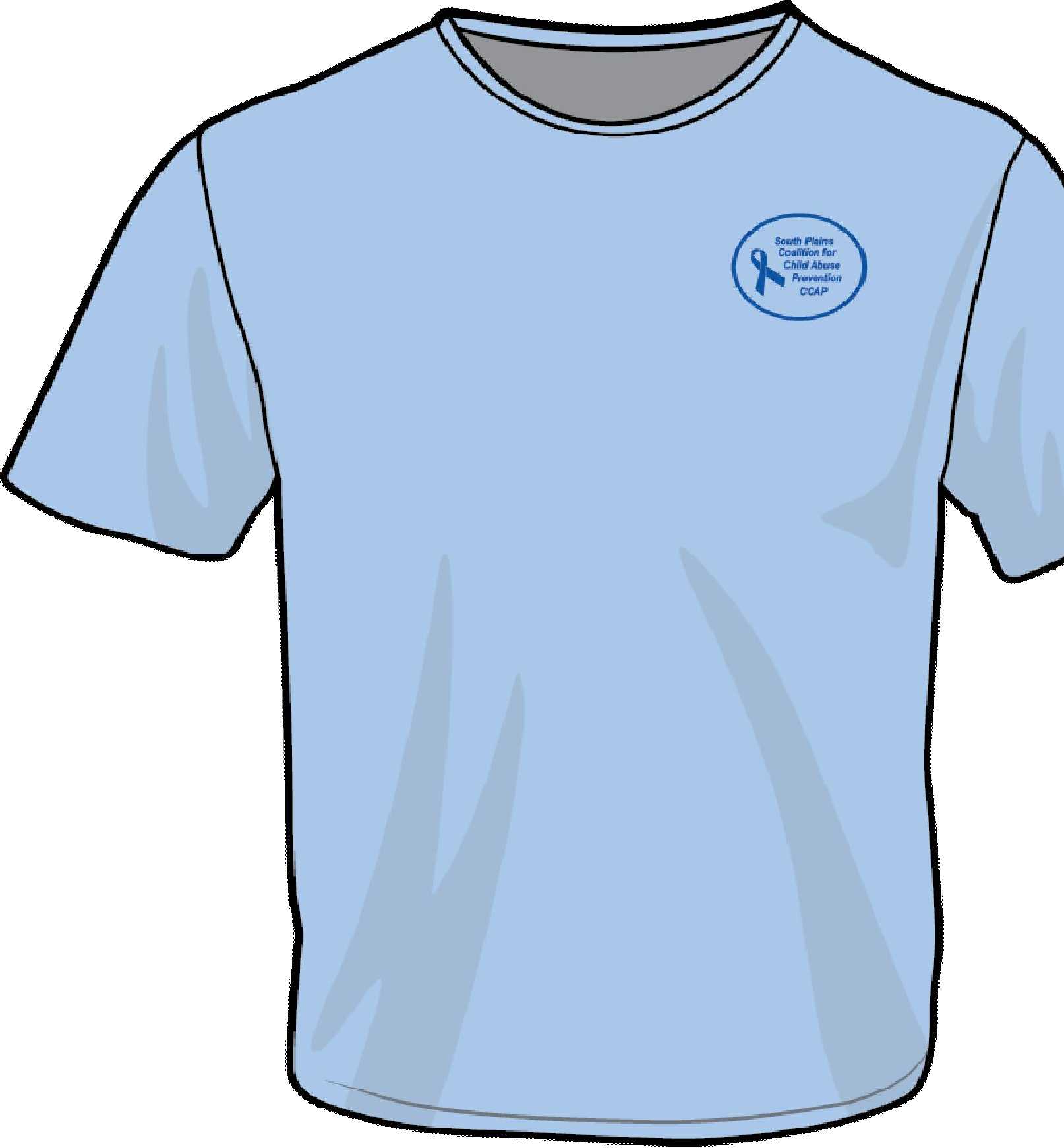 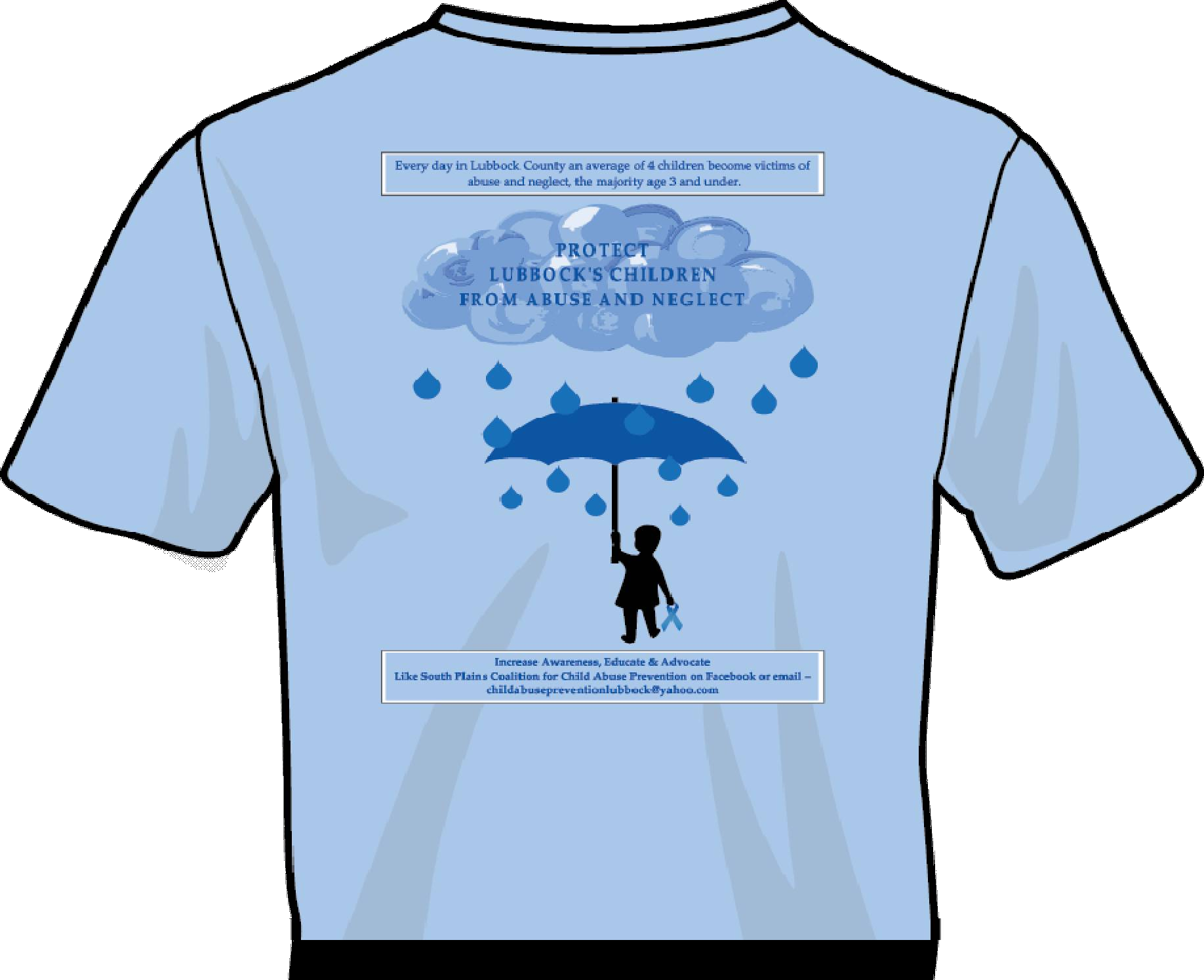 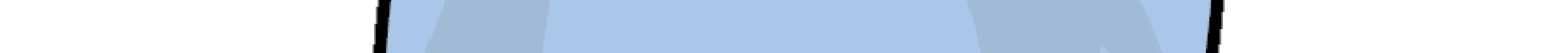 Deadline to order is March 20 th for shirts to be picked up at United Way on March 26 th .Deadline to order is April 6 th for shirts to be picked up on April 9 th at United Way.Date: Name: Company: Address:Phone Number:Email Address: Payment Method: (circle one) Cash, MC, Visa, AMEX, Check, Cash	 	****If the shirts are paid for by individuals, then you will have to pay sales tax.****	*****Minimum order of 6 shirts per group*****Adult ShirtsSmallMediumLargeXL2XL3XLTotal # of ShirtsCost per shirt NOTincluding Sales Tax$6.64$6.64$6.64$6.64$8.64$9.64$Cost per shirt NOTincluding Sales TaxTotal Adult CostTotal Adult CostTotal Adult CostTotal Adult CostTotal Adult CostTotal Adult CostTotal Adult CostMediumLargeTotal # of shirtsCost per shirt NOT including SalesTax$6.64	$6.64$6.64	$6.64$Cost per shirt NOT including SalesTaxTotal Youth CostTotal Youth CostTotal Youth Cost